Винзавод. ОбразованиеВинзавод. OpenФонд поддержки современного искусства Винзавод в рамках направления Образование во второй раз представит Винзавод.Open – проект поддержки образовательных инициатив в сфере современного искусства. Центральным событием программы станет открытие выставок шести институций в области современного художественного образования: Института «База», Института современного искусства, Школы фотографии и мультимедиа им. Родченко, Школы дизайна РАНХиГС, Школы-студии МХАТ и Британской высшей школы дизайна. Открытие Винзавод.Open состоится 13 июня 2019. Проект займет все выставочные пространства Винзавода: Цех Белого, Цех Красного, Большое Винохранилище и поп-ап пространство Бродильного Цеха.Выставочную программу дополнит параллельная, в которой институции представят свои стратегии, результаты, промежуточные исследования и размышления на тему современного искусства и образования. В параллельную программу войдут дискуссии, конференции, межинституциональные мероприятия, экскурсии, защиты, доклады, спектакли, перформансы и презентации.В 2018 году Винзавод.Open прошел впервые – выставочную и образовательную программу посетили три тысячи человек. В 2019 году увеличился список участников, но задача Винзавод.Open осталась прежней – представить стратегии образовательного процесса и результаты деятельности самых прогрессивных образовательных инициатив, а также создать пространство для диалога между всеми участниками образовательного процесса.ВЫСТАВОЧНАЯ ПРОГРАММА13 июня – 22 июля 2019 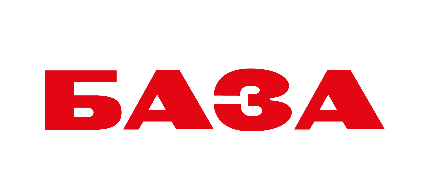 «Беднейший класс: животные», Большое Винохранилище (часть слева)Куратор: Анатолий ОсмоловскийКритика антропоцена станет основным смыслом выставки, в которой примут участие студенты и выпускники Института «База». Человек в антропоцене является главным мерилом, ценностью и критерием, по которому измеряется все, что происходит на планете Земля. Критика антропоцена – это критика человеческого взгляда, попытка самого человека встать на точку зрения другого. В данном случае – на точку зрения животного. Вот в чем заключается основной пафос этой критики. 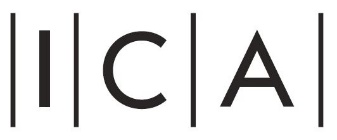 «Сообщества и пространства», Большое Винохранилище (часть справа)Куратор: Станислав Шурипа«Сообщества и пространства» – групповая выставка выпускников и студентов Институса современного искусства. На протяжении истории Института его студенты и выпускники создали множество самых разных коллективов и групп. Структура выставки «Сообщества и пространства» напоминает лабиринт; зрители могут прогуливаться, переходя из одной комнаты в другую. Каждая комната представляет одно из художественных объединений. Каждая из таких экспозиций/инсталляций включает работы участников объединения, документацию, рассказывающую об истории, выставках и других значимых событиях в жизни группы. В пространствах соответствующих групп могут проходить перформансы, презентации и выступления молодых художников, кураторов и активистов. 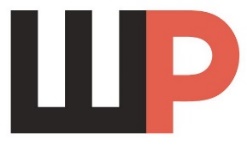 «Учебная тревога», Цех БелогоКуратор: Кирилл ПреображенскийСтуденты, выпускники и преподаватели Школы Родченко в выставке рефлексировали на тему апокалипсиса. Основным понятием этой выставки можно назвать алармизм – тревожное состояние и мироощущение человека, которое буквально означает «К оружию!» – a l’arme! С началом индустриальной эпохи и роста численности населения планеты алармистские настроения стали связываться с техногенной цивилизацией и нехваткой природных ресурсов. Выставка Школы Родченко – о страхе, ложной тревоге и конце света. 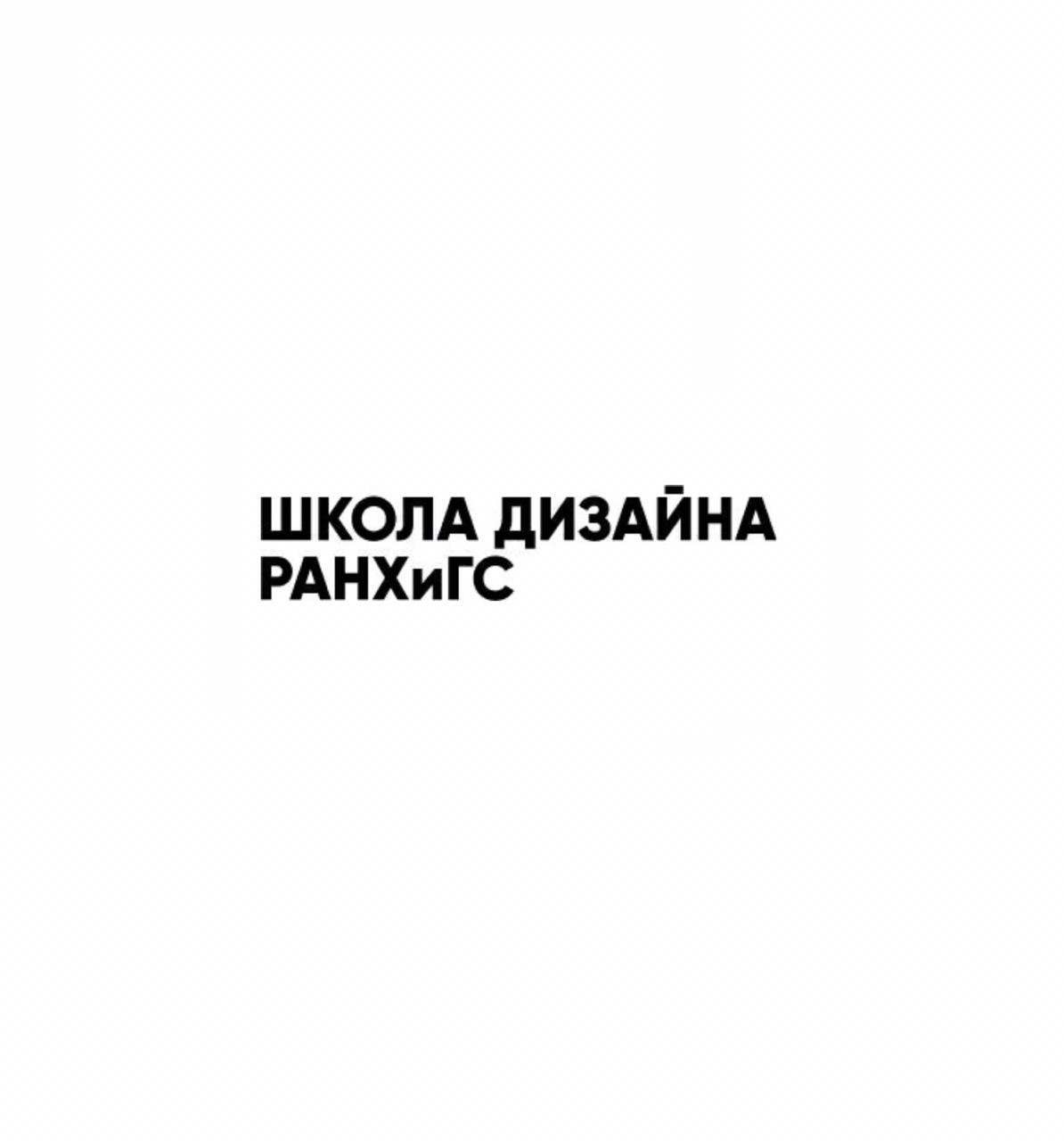 «(Не)реально», Бродильный ЦехКураторы: Сергей Серов, Катерина ТереховаПроект «(Не)реально» посвящен исследованию с помощью графического дизайна границы между реальным и виртуальным пространством цифровой эпохи.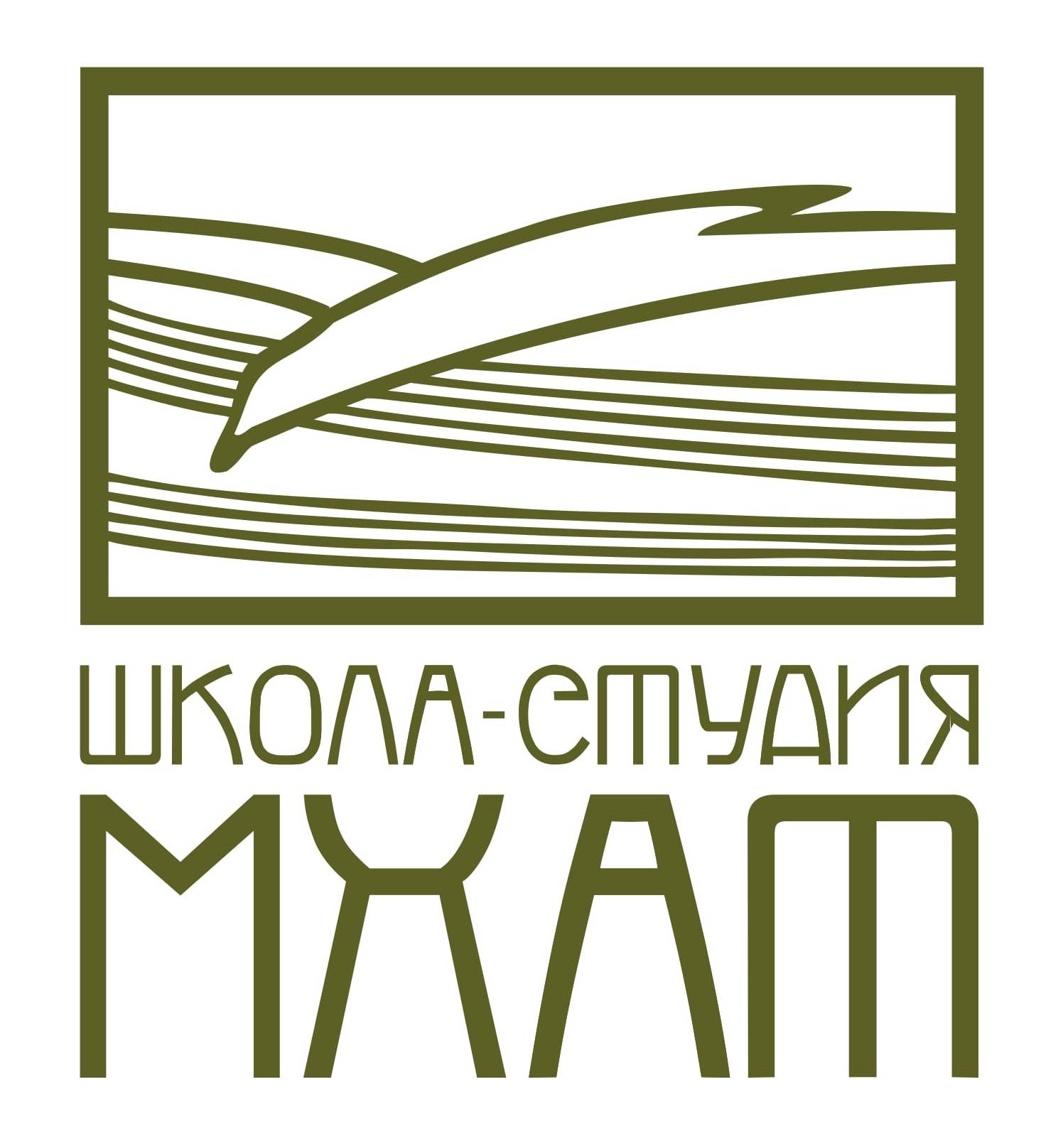 «Ищи театр», поп-ап пространство Бродильного Цеха (открытие состоится 28 июня)Куратор: Ваня Боуден«Ищи театр» – выставка дипломных проектов студентов пятого курса образовательной программы высшего образования «Художник-постановщик театра» факультета Сценографии и театральной технологии Школы-студии МХАТ. Современный театр давно вышел за пределы классической сцены. Это значит, что задача художника во многом состоит и в осмыслении самых разных пространств: от музеев до заводов. В современных реалиях, когда все уже было сказано и сделано до, художник вынужден постоянно искать свой театр, каждый раз разрабатывая свой визуальный язык и способ представить своё собственное видение. Выставка представляет промежуточный результат поисков «своего театра» студентов Школы-студии МХАТ в течение пяти лет их обучения. Промежуточный, потому что поиск не заканчивается никогда.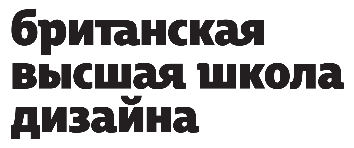 «Сосуществование: обозначение границ», Цех КрасногоКуратор: Михаил Левин«Портал человеческого единства», Цех КрасногоКуратор: Светлана ТейлорЭкспозиция БВШД объединит в Цехе Красного два проекта. Первый – «Сосуществование: обозначение границ»: дипломная выставка студентов второго курса программы дополнительного профессионального образования «Современное искусство» БВШД. Выставка будет посвящена исследованию возможных границ художественной практики в современном дискурсе времени и места. В работах студенты попробуют найти ответы на вопросы о сосуществовании компонентов современности: нового и старого, природы и человека, гендерных ролей и меньшинств. На выставке будут представлены объекты, видео, инсталляции, аудио работы, в которых молодые авторы обозначат свою позицию.Второй проект – «Портал человеческого единства», состоящий из трёх независимых художественных блоков, представят студенты программы «Мультимедиа-арт» БВШД. «64 круга» — перформанс-воспроизведение коммуникации власти и социума, старательно симулирует культуру и идеологию их взаимоотношений. Проект создан в рамках курса Михаила Максимова. «Смерть искусству» — аудиоинсталляция звуковой лаборатории Евгения Вороновского — гибридная форма авангардной поэзии Василиска Гнедова и дигитальных ономатопеических заклинаний. «Из нас прорастут деревья» — фрагменты сказочной Мистерии, премьера которой в полном объеме состоится в июле, в одном из московских театров. Проект о начале и конце, о рождении и смерти, и о том, что они не имеют субъективного характера, но как любой процесс всецело принадлежат полю объективного. 